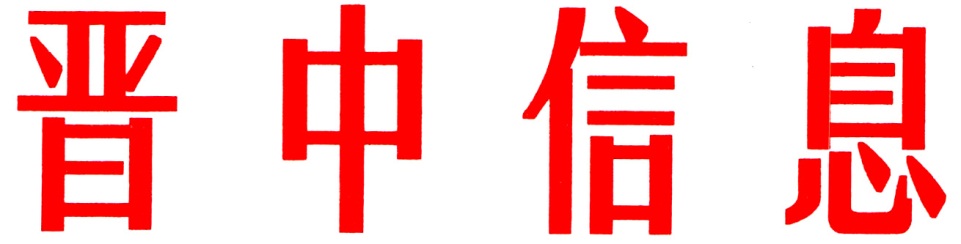 （39）中共晋中市委办公室                    2024年2月28日祁县聚焦产业转型升级 扎实推进工商业经济高质量发展祁县瞄定“156”战略举措和“六县建设”总目标，认真抓好经济运行调度、聚焦产业转型升级、扎实推进项目建设、强力帮扶企业、持续推动市场繁荣，盯重点、破难点、创亮点，多措并举推动县域工业、商业经济高质量发展。一、以专业镇建设为契机，提升玻璃产业优势。一是玻璃品牌唱响全国。围绕“打造专业镇示范标杆”和放大“中国玻璃器皿之都”品牌效应目标，在北京梅地亚中心、中华世纪坛和第133届广州广交会上，高规格举办了招商引资暨玻璃器皿推介会，占据国内舆论媒体制高点，得到了人民日报、新华社、央视总台等一批国家级媒体关注，据统计，累计收看、点击、转载数达到3.7亿人次；同时频频亮相德国法兰克福消费品展、日本轻工消费品展、深圳文博会、上海进博会等国内外知名展会，争取展会订单超6.5亿元。二是产业转型步伐提升。实施了大华智能工厂项目开创了玻璃产业迈进智能制造的第一步；海帆全自动生产线、东玉机制生产线、喜福来高硼硅机制生产线的全面投产助推玻璃产业自动化、机制化水平的进一步提升；宏艺5G+数字云工厂一期项目的完成，推动玻璃产业数字融合、数智融合。三是公共平台日趋完善。对标CMA、CNAS认证要求，完成了检验检测平台的迁建提质工程，新增数字展示大屏，可实时观测全县玻璃器皿企业生产情况；助力玻璃文化推广和玻璃技艺传承的红海玻璃非遗展馆正式开馆，现已接待游客1200余人；玻璃电商生态初步形成，电商服务平台全面运营，成功孵化了一批玻璃新电商、新网店，带动玻璃网络营收突破1.55亿元。四是内培外引玻璃人才。持续开展了玻璃技能大赛，稳步提升职工的技能水准，与晋中学院、晋中职业学院共建了玻璃产业学院，培育原材料、设计等专业人才，同时引进了4名泰国籍技术专家，实施玻璃设备的攻坚调试。五是扶持龙头打造舰队。用足用好省级专业镇5000万元资金，对龙头企业、潜力企业给与扶持，现第一批1396万元补助已拨付至大华、喜福来、东玉等10户玻璃企业，推动玻璃产业做大做强，培育玻璃器皿产业舰队。2023年全年，祁县玻璃器皿行业产量完成23.42万吨，增幅16.5%，产值完成28.1亿元，增幅22.17%。二、以产业链培育为抓手，加速新兴产业壮大。一是按照省级产业链培育办法，结合县域产业及企业实际，推荐丹源、宇通申报了碳基新材料产业链链核企业，现已顺利完成答辩，等待正式反馈确认；成功将三利、华通培育为省级铝镁精深加工产业链链上企业，将中科太通培育为省级高端装备制造产业链链上企业。助推县域工业全面融入省级产业链培育序列，现已有丹源、宇通、凯盛等7户企业列入省级重点产业链清单。二是紧跟市级“5+3”产业链培育步伐，将伊利、红星、今麦郎、丹源、宇通、浩博森等12户企业推荐为市级绿色节能建材、碳基循环和现代食品产业链链核或链上企业。三是全力推动凯盛肝素钠扩建、浩博森高性能新材料生产线等重点产业链项目有序建设，夯实产业链营收增长基础，带动新兴产业壮大。    三、以创新研发为指引，不断突破发展壁垒。一是紧跟国家创新研发战略，新培育省级企业技术中心1户（正大），总数达到5户，占全市省级企业技术中心比重达到14.2%；新培育市级技术中心1户（浩博森），总数达到7户，占全市市级企业技术中心比重为6.3%。二是筹建“省市企业技术中心培育库”，诚邀省市企业技术中心专家王旭琴、宋春雪2位老师来祁进行精心指导，筛选出万亩丰、宏大耐火、喜福来、容德塑业、大华科技5户潜在市级企业技术中心，将全力予以扶持。三是为大华实业、丹源碳素、宇通碳素、旺中塑业等8户先进制造业企业争取了增值税加计抵减政策，现已报至省工信厅，等待正式批复，若顺利通过，每户可享受到抵扣进项税额加计5%抵减应纳增值税税额的政策，将极大提升企业盈利空间，助推企业健康有序发展。四、以争资上项为触角，撬动经济快速发展。一是用心用情当好企业“娘家人”。全力争取项目奖补资金已到位资金7639.64万元，其中专业镇专项扶持资金5000万元、乡村e镇项目资金1600万、宏艺5G数字化项目奖补资金500万元、省级商务事业发展资金62.09万元、中央外经贸资金477.55万元，为27户企业30个项目兑付项目资金1673.156万元。二是抢抓对口发展政策机遇。全年争取资金3000余万元，其中丹源碳素迁建项目、伊利利乐砖技改项目预计可获得补助资金2500万元，丹源营收晋档奖励预计100万元，宏艺、旺中、洁源3户企业两化融合贯标体系认证奖励90万元（每户30万元），鑫农源新建6000吨仓储冷链物流服务平台项目、国家玻璃器皿产品质量检验中心公共检验检测平台顺利通过省厅现场答辩，预计可获得奖补资金300万元。三是全方位服务项目建设。助力海帆自动化生产线、喜福来高硼硅机制生产线、东玉机制生产线等重点项目达产达效；助推信华晶质玻璃生产线、美芝丽智慧玻璃生产基地、贝创电光源扩建生产线等重点项目全面开工建设。同时以玻璃器皿、酒类饮品、饲料加工3个特色产业为母本，申报了2023年度消费品工业“三品”战略示范城市，现申报资料已递交工信部，成功通过后，将再新增一块国字号牌子。（市委办信息科根据祁县县委报送信息整理）如有批示或需详情，请与市委办公室信息科联系。     电话：2636111主送：各县（区、市）委、政府，市直有关单位。